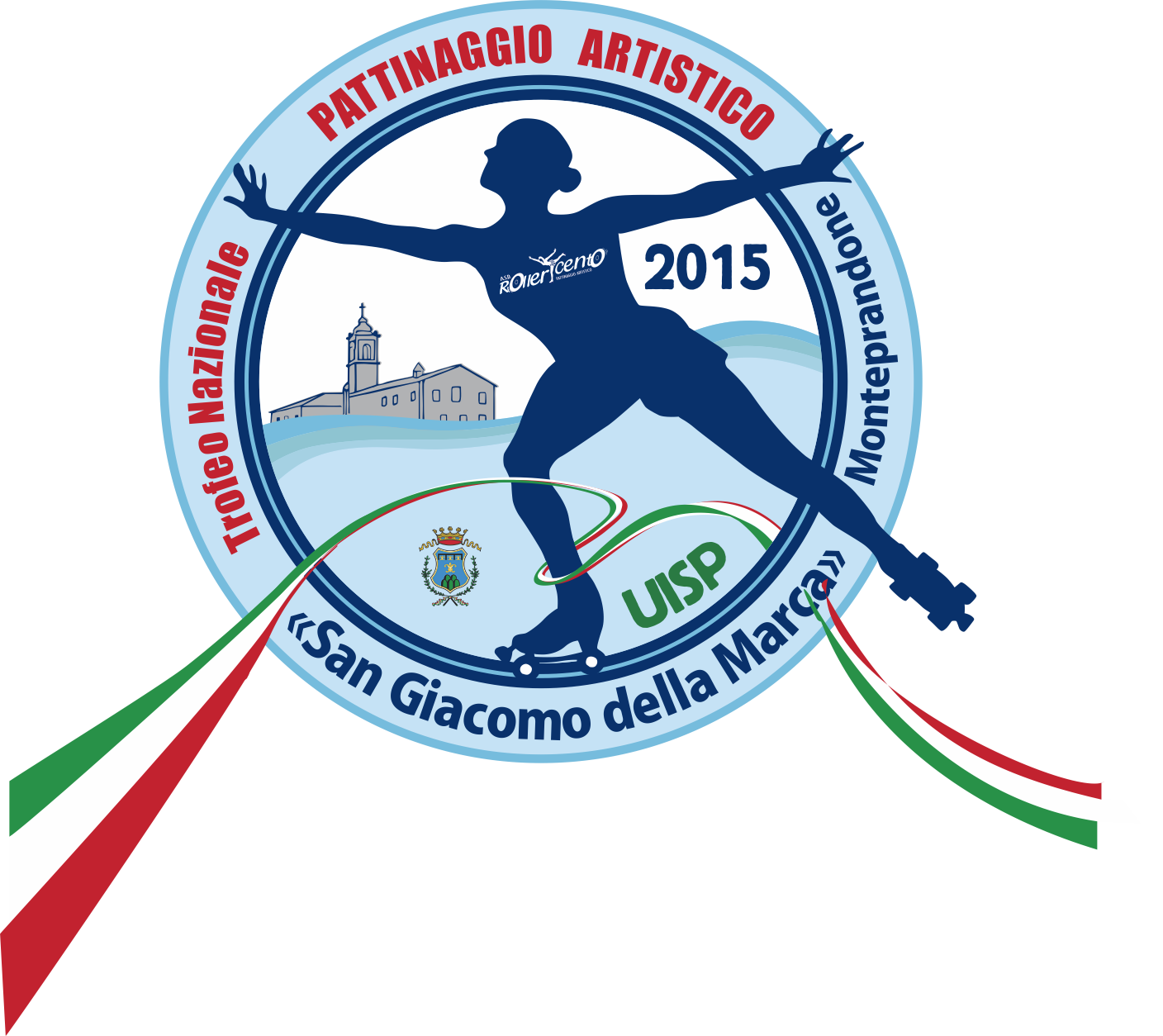 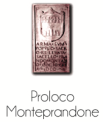 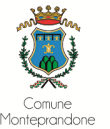 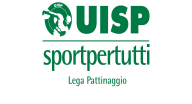 Iscrizione  3°Trofeo a squadre “S.Giacomo della Marca 2015”Il modulo va compilato in ogni sua parte e inviato via email ai seguenti indirizzi: carmelagrillo@libero.it info@rollercento.itData                                                                                            Il Dirigente ResponsabileSocietà:Società:Dirig. Resp:Dirig. Resp:Cell:e-mail:CATEGORIAATLETAAnno di nascita